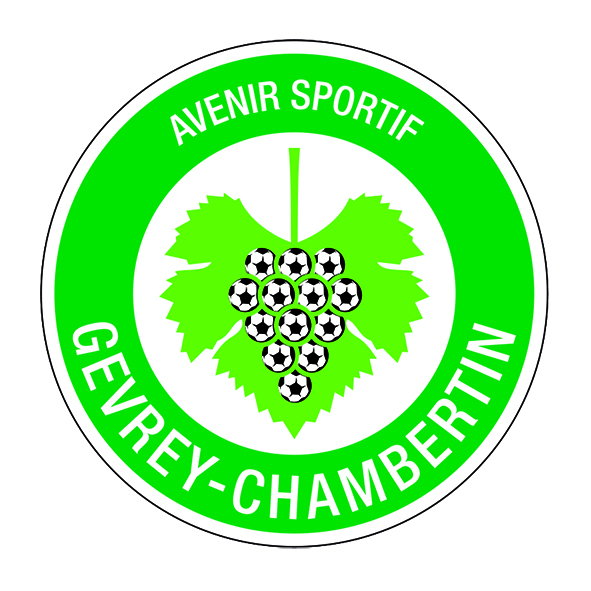 Réunion info U7 ASGCPrésentation éducateurs U7 (Corentin, Anthony et Karim).  Présentation Référent  (Jérôme Loriot) Coordonnées sur site du club Politique techniqueObjectif : faire grandir le club en commençant par la base (école de foot), afin de faire évoluer nos équipes de jeunes à un niveau supérieur en U15-U18) pour que ces jeunes alimentent les équipes seniors du club.Foot animation : plaisir par le jeu et épanouissement de l’enfant.Label école de foot qualité pour la 10ème saison. Choix des joueurs : mixage des équipes en plateau tout en respectant une certaine homogénéité dans les groupes qui seront non figés et équipe plus forte sur les tournois afin d’être représentatif.Fonctionnement entrainement-Match Calendrier U7 à distribuer  et sur le siteConvocation : panneau d’affichage le mercredi+ site le jeudi à consulter !! (prévenir impérativement en cas d’absence sur les plateaux (sanction d’entrainement la semaine d’après en cas d’absence non prévenue), et prévenir pour ceux qui vont directement sur le lieu du plateau. 20 joueurs : 2 ou 3  équipes -> respect de l’homogénéité mais mixage des équipes. Transport des enfants : départ groupé et co-voiturageHaut de survêtement et chaussettes distribués avec la licence -> indispensable pour les plateaux (maillots et shorts fournis)!! Tenue d’entrainement et match : protèges –tibias, bouteille d’eau, k-way …Horaires d’entrainement : 13h30-14h30 pour les U6 et 14h30-16h le mercredi pour les U7. Comportements des parents.Charte de parents (à télécharger)Livret d’accueilFiche de renseignement à remplir impérativement.Le club n’est pas une garderie, s’impliquer dans l’activité de son enfant, ne pas le déposer devant le stade … (LES JEUNES NE DOIVENT PAS ETRE FORCES A VENIR AU FOOT).Stage perfectionnement : foot du 24 au 28 Octobre 2016 Questions Diverses ?